Til ressursbanken.no - et eksempel på ressurser fra konfirmantonline.noDÅP: UNDERVISNINGSOPPLEGGMÅL: Konfirmantene skal få hjelp til å forstå hva som skjer i dåpen og dermed hvorfor dåpen er viktig. De skal få muligheten til å reflektere rundt hvilken betydning dåpen har for dem personlig og hvilken gave dåpen er. I tillegg skal konfirmantene få hjelp til å forstå ulike symboler knyttet til dåpen.UNDERVISNINGSOPPLEGG: 
Undervisningsopplegget legger opp til bruk av flere av de symbolene som vanligvis finnes i kirken og passer derfor meget godt til å bli gjennomført i kirkerommet, selv om dette ikke er en nødvendighet. Undervisningsopplegget trenger ikke brukes i sin helhet.INTRO: FILM OG BIBEL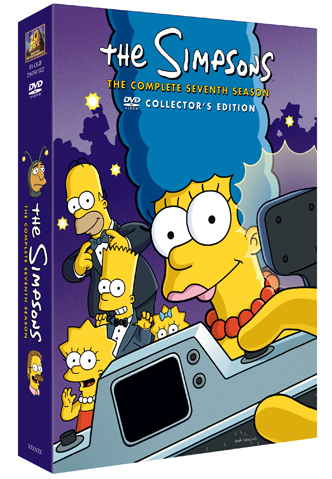 FILMKLIPP: 
The Simpsons (sesong 7 – disk 1) 
Episoden ”Lisa the Vegetarian”Poeng: 
Dåp handler om fellesskap – med Gud og med andre kristneStart: 0:03:10 (Simpsons kommer kjørende i bilen) [Dersom du ønsker et lengre klipp kan du starte på 0:02:18 (Når vi er i ”Lille Bo Peeps Kosedyrehage”)]Stopp: 0:04:10 (Homer går fra Flanders)Lengde på klippet: 1 minutt (evt. 1 minutt og 52 sekunder)Om episoden: Etter å ha klappet en søt sau i en dyrepark klarer ikke Lisa lengre å spise lam. Hun bestemmer seg for å bli en vegetarianer, noe resten av familien ikke klarer å forstå. Lisa prøver å få alle rundt seg til å slutte å spise kjøtt, men når hun innser at det er nytteløst rømmer hun hjemmefra.Om filmklippet: Homer og familien kommer hjem og oppdager at naboen Flanders har grillfest for hele storfamilien sin. Homer blir irritert fordi han ikke ble invitert og klippet avsluttes med at Homer går for å lage sin egen grillfest.Til samtale: Hva måtte til for å være med på grillfesten til Flanders? (Være en del av Flanders-familien). I dåpen blir man en del av det kristne fellesskapet. Det betyr ikke at man blir lik alle andre i dette fellesskapet, slik som i Flanders-familien. Men man blir del av Guds familie, man får fellesskap med kristne fra hele verden. Dette er et inkluderende fellesskap, ikke ekskluderende. Det å bli en del av Guds familie, betyr i tillegg å få del i Guds arv – i hans rike.Rom. 8,17: ”Men er vi barn, er vi også arvinger. Vi er Guds arvinger og Kristi medarvinger, så sant vi lider med ham, så vi også skal få del i herligheten sammen med ham.”HOVEDDELILLUSTRASJONER: SymbolerPoeng: Bli kjent med symbolene som brukes i dåpen og betydningen av disseI dåpshandlingen er det mye symbolikk. Ved å finne ut hva som ligger i de forskjellige symbolene, kan vi få en større forståelse av det som skjer i dåpen.Til lærer: Vi anbefaler å bruke illustrasjonene og aktivitetene under som poster i en ”dåpsvandring” i kirkerommet. Det anbefales da å ha en leder/medhjelper på hver post som kan føre samtalen. Illustrasjonene kan også brukes som elementer i undervisningen. Du trenger selvfølgelig ikke bruke alle – se hva du har tid til.Les mer om symbolene i kirken her.1. ILLUSTRASJON: Powerpoint-bilde
Symbol: Bibelen Til samtale: 
Gud skapte menneskene og i begynnelsen var alt perfekt. Men på et tidspunkt satte menneskene seg opp mot Gud og ville gå sine egne veier. Men Gud, som ønsker å gjenopprette det forholdet som var i begynnelsen, har dannet en pakt, en avtale som sier at dersom vi tror på Jesus skal vi bli frelst. I dåpen får vi del i den pakten, vi inngår avtalen. Da følger det at Jesus tar på seg vår synd og skyld. Initiativet er Guds, det er opp til oss om vi vil være en del av avtalen eller ikke.2. AKTIVITET: DøpefontenSymbol: Døpefont og dueSkriv ordet ”synd” på et lysark. Bruk tusj som ikke er vannfast! Lysarket dyppes i døpefonten, og tusjfargen vaskes bort. I en dåpsvandring er det også mulig å la konfirmantene selv skrive på arket for så å dyppe det i døpefonten.NB! Dette må testes i forkant av timen. Sørg for at tusjen ikke er vannfast!Til samtale: I dåpen blir vi forent med Jesus. Vi er født inn i en menneskeslekt som er preget av synd. Det rennende vannet minner oss om at i dåpen blir synden vår vasket bort og vi blir født på ny. Da Jesus ble døpt, kom Den Hellige Ånd over ham som en due. Duen over døpefonten symboliserer at barnet som døpes, også får Den Hellige Ånd som en hjelper på livsveien. Dåpen er dermed en synlig handling (helle vann) og en usynlig gave (renselse) ved Den Hellige Ånd.3. ILLUSTRASJON: KorstegnetSymbol: Et korsVis frem et kors (smykke, større krusifiks fra kirken etc.)Til samtale: Kan dere komme med eksempler på kjente personer (idrettsstjerner, fotballspillere eller andre) som korser seg? I hvilke situasjoner gjør de det, og hva tenker dere at det betyr?I Matt 28, 18-20 sier Jesus: ”Jeg har fått all makt i himmelen og på jorden. Gå derfor og gjør alle folkeslag til disipler! Døp dem til Faderens og Sønnens og Den hellige ånds navn og lær dem å holde alt det jeg har befalt dere. Og se, jeg er med dere alle dager inntil verdens ende.”Dåpen er en hellig og spesiell handling. Ved døpefonten døpes vi i Faderens, Sønnens og Den Hellige Ånds navn, slik Jesus befalte oss. Vi blir tegnet med korstegnet for å markere at vi fra da av tilhører Jesus. Det tomme korset er et gammelt kristent symbol som skal minne oss om at Jesus døde, sto opp igjen og at han er med oss alle dager inntil verdens ende.4. ILLUSTRASJON: Kappen og dåpskjolenSymbol: KonfirmantkappeKonfirmantene tar på seg kappene (eller kle opp en frivillig konfirmant for illustrasjonens skyld). Det er den samme symbolikken som dåpskjolen og prestekappen.Til samtale: Gal 3, 26-27: ”For dere er alle Guds barn ved troen på Kristus Jesus. Alle dere som er døpt til Kristus, har kledd dere i Kristus.” I kappen og i dåpskjolen er vi kledd i hvitt og er helt dekket. Hvitfargen symboliserer at når vi tar i mot dåpens gave, blir vi rene. I kirken symboliserer også hvitfargen fest og glede, og både dåpsdagen og konfirmasjonsdagen er en festdag! Dåpskjolen til barna i en barnedåp er laget for lang for barnet. Dette skal symbolisere at barnet skal kunne vokse med sin tro.Til lærer: Personlige historier er gull verdt! Hva betyr dåpen for deg?5. ILLUSTRASJON: DåpslysSymbol: DåpslysKonfirmantene tenner et lys i lysgloben for å minne dem om at Jesus er verdens lys.Til samtale: Lyset ble tent i dåpen som et symbol på at Jesus skal være lyset og vise vei for den som lar seg døpe. Joh 8, 12: ”Jeg er verdens lys. Den som følger meg skal aldri vandre i mørket, men ha livets lys.”AVSLUTNING: MUSIKK OG BIBEL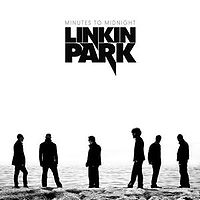 SANGTEKST: Linkin Park – What I’ve DonePoeng: I dåpen blir vi født på ny ved at vi vaskes rene og får Guds tilgivelseSpill sangen What I’ve Done fra albumet Minutes to Midnight.Les mer om Linkin Park her.Klikk her for full tekst.Del ut sangteksten til konfirmantene slik at de lettere kan følge med.Til samtale: 
Hva synger Linkin Park om her (stikkord)? På samme måte som sangen handler om å starte på nytt (”I start again/Today this ends/Let mercy come and wash away/What I’ve done”), blir dåpen et nytt utgangspunkt, du vaskes ren og får Guds tilgivelse.Rom 6, 4-5: ”Vi ble begravet med ham da vi ble døpt med denne dåpen til døden. Og som Kristus ble reist opp fra de døde ved sin Fars herlighet, skal også vi vandre i et nytt liv. Har vi vokst sammen med Kristus i en død som er lik hans, skal vi være ett med ham i en oppstandelse som er lik hans.”PUNKT TIL OPPSUMMERING:- Filmklipp: 
Dåp handler om fellesskap; både med Gud og med andre kristne verden over - Symboler knyttet til dåpen:   Bibelen: Pakt/avtale.    Døpefonten (og en bolle med vann) og duen: I dåpen blir vi vasket rene og vi får starte med blanke ark. Og vi får Den Hellige Ånd som en hjelper på veien.    Korstegnet: Vi tilhører Jesus. Det nye livet begynner her.   Kappen: Symboliserer fest og glede, og renhet. Vi er kledd i Kristus. Dåpslys: Jesus er verdens lys. Jesus skal vise vei for oss.
- Sang: 
Linkin Park. I dåpen vaskes vi rene og får Guds tilgivelse.- Dette trenger du til timen:Film: The Simpsons (sesong 7 – disk 1). 
Episoden “Lisa the Vegetarian”Symboler knyttet til dåpen   Døpefont   Et kors (smykke, større krusifiks etc.)  Konfirmantkappe(r)/dåpskjole    Lysark og tusj (ikke vannfast)    Dåpslys    Døpefont og dueSangen What I’ve Done fra albumet Minutes to MidnightKopier av sangtekstenCopyright © Konfirmant Online/Damaris Norge ASDÅP: Ekstra aktiviteter AKTIVITET: LekPoeng: Samarbeid, fellesskap, alle medPasser for større grupper (15-20 personer).Del gruppen inn i to lag. Forklar at lagene skal forme den tingen du sier slik det ville sett ut ovenfra. Eksempel: Lederen roper ut ordet ”fotball” og lagene skal forme seg slik at det ser ut som en fotball (sett ovenfra). Det laget som først klarer det, scorer et poeng.Forslag til formasjoner:    
- En hund    
- Solbriller   
- En hai    
- Et kart over Norge    
- KonfirmantlærerenTil samtale: 
For at laget skulle klare å forme seg best mulig var det viktig å få med alle sammen. Man er del av et fellesskap. I dåpen inkluderes vi i et annet fellesskap. Vi blir en del av ”Guds familie”, det kristne fellesskapet på jorden. Samtidig er dåpen et symbol på at vi gjenforenes med ham som har skapt oss til fellesskap med seg, Gud selv.AKTIVITET:  Lek (Utelek – passer bra på leirer)Poeng: Bli medlem i et fellesskapSild i tønne. En går og gjemmer seg. Alle andre skal lete. Når en person finner den gjemte skal personen også gjemme seg der. Slik fortsetter leken til alle er samlet.Til samtale: 
”Dit jeg går vet dere veien” sier Jesus. Han gjemmer seg ikke, men han gikk i forveien. I dåpen blir vi ”vist veien” tilbake til Jesus. Når vi så finner ham skal vi ikke løpe av gårde, men da slår vi oss ned sammen med ham. Vi blir en del av hans fellesskap.AKTIVITET: IllustrasjonPoeng:  I dåpen blir vi kledd i KristusDu trenger 4 personer. Ett menneske + Gud, Jesus og DHÅ.  Mennesket stiller seg opp alene. Så tar du frem Gud, som stiller seg bak personen. Jesus stiller seg foran personen og DHÅ stiller seg ved siden av mennesket og holder ham i hånden.Til samtale: Menneske begynner alene. Gud er opprettholderen/grunnleggeren – den som holder oss oppe. Jesus er han som går i forbønn for oss og det er han Gud ser når han ser på oss mennesker (ikke oss som syndere). DHÅ går ved siden av oss, leder oss. Han er veilederen, rådgiveren, trøsteren, osv. Resultatet er at du er omringet av Gud!Copyright © Konfirmant Online/Damaris Norge ASDÅP: BibelgruppeMÅL: Konfirmantene skal få muligheten til å reflektere rundt hvilken gave dåpen er og hvilken betydning dåpen har for dem personlig. De skal få hjelp til å forstå hva som skjer i dåpen og hvorfor dåpen er viktig.BIBELGRUPPEOPPLEGG:
 Dette bibelgruppeopplegget benytter seg av omtrent en hel episode av The Simpsons. Episoden heter ”Home Sweet Homediddly-dum-doodily” 
(sesong 7, disk 1).INTROAKTIVITET: 20 spørsmålPoeng: I dåpen blir du en del av et fellesskapEn person går ut på gangen. De andre i gruppen blir enige om en kjent person (en kjendis, eller en lokal person som konfirmantene kjenner til) som personen på gangen skal ”være”. Når personen på gangen kommer inn, skal han/hun ved hjelp av så få ja/nei-spørsmål som mulig, finne ut hvem han/hun er.Eksempel (Gruppen blir enige om at personen på gangen er Jens Stoltenberg)Er jeg en kjendis (ja)Er jeg en kvinne (nei)Er jeg over 18 år (ja)Er jeg en idrettsutøver (nei)Osv.Til samtale: 
I dåpen begynner et nytt liv. Du trenger ikke lenger stille spørsmålstegn ved hvem du er. Gud møter deg og forteller deg hvem du er; hans barn. Han tar deg inn i sin menighet og du blir en del av Guds troende menighet på jorden.HOVEDDELFILMKLIPP: 
The Simpsons - “Home Sweet Homediddly-dum-doodily” (Sesong 7, disk 1)Poeng: Dåpen er en gave som kostetStart: Begynnelsen av episodenStopp: 0:02:58 (Homer drar Marge med seg på spa)Lengde på klippet: 2 minutter og 58 sekunderOm filmklippet: 
Homer overrasker Marge med en tur på spa og overtaler henne til å la husarbeidet ligge til senere. Han mener hun fortjener å komme seg bort fra alt husarbeidet og bruke tid på seg selv. Homer har skaffet seg gratisbilletter til spa etter å ha gitt seg ut for å være en greve som ønsker å kjøpe bil. Han har snyltet seg til dem.Til samtale: 
I begynnelsen skapte Gud himmelen og jorden. Han satte menneskene til å råde over dyrene og alt var perfekt. Men på et tidspunkt gjorde menneskene opprør mot Gud og forholdet mellom Gud og menneskene ble brutt. Guds plan for å gjenopprette dette forholdet var Jesus. (Mer om dette etter neste klipp) Da Jesus døde på korset og tok på seg våre synder åpnet han igjen veien til Gud. I dåpen blir vi minnet om denne gaven fra Gud. Det er en dyrekjøpt gave, ikke noe Gud har lurt seg til på en enkel måte. Hvordan symboliserer dåpen denne gaven fra Gud? Kan det for eksempel skje gjennom noen av symbolene vi snakket om tidligere?FILMKLIPPPoeng: Gud ønsker å gjenopprette forholdetStart: 0:09:55 (Homer kikker ut gjennom persiennene)Stopp: 0:14:43 (Etter at Homer og Marge har lest avisbeskjeden fra barna sine)Lengde på klippet: 4 minutter og 48 sekunderOm filmklippet: 
Siden forrige klipp har barnevernet vært i huset til Simpsons og undersøkt. Der er det så rotete og skittent at de bestemmer seg for å sende Simpsonsbarna til et fosterhjem, nærmere bestemt The Flanders. I klippet ser vi at Homer og Marge må gjennom et opplæringsprogram for foreldre og at Bart og Lisa heller ønsker å være sammen med sin familie enn å bo hos Flanders.Til samtale: 
Dåpen er Guds initiativ. Gud ønsker å gjenopprette forholdet til menneskene. Hvordan gjør han det? (Gjennom å sende Jesus som dør for våre synder.) Homer og Marge kan ikke nærme seg barna sine. De savner barna og barna savner dem. Både foreldre og barn (kanskje med unntak av Maggie) skulle ønske de var tilbake slik det var i begynnelsen. I Bibelen står det at vi er Guds barn og at Gud er vår Far. Hvordan tror du Gud opplevde det da vi ble skilt fra han i syndefallet? Hvorfor tror du det var så viktig for han å gjenopprette forholdet mellom oss og han?FILMKLIPPPoeng: Hva som skjer i dåpenStart: 0:15:20 (Flanders og barna sitter på gulvet i stua)Stopp: Slutten av episoden (når rulleteksten kommer)Lengde på klippet: 5 minutter og 57 sekunerOm filmklippet: 
I klippet ser vi at Ned Flanders bestemmer seg for å døpe Simpsonsbarna, siden de ikke er døpt fra før. Homer og Marge uteksamineres fra opplæringsprogrammet og forsøker å stanse dåpen av barna sine.Til samtale: 
Forklar kort hva du mener dette klippet sier om dåp og hva som skjer i dåpen. Hvorfor er det så viktig for Flanders at Simpsons-barna døpes? Hvorfor er det så viktig for Homer og Marge at de ikke døpes?Man blir en del av en familie (misforståelse hos Simpsons at man blir en del av en verdslig familie – med etternavn og det hele, og at man blir lik de andre i familien sin). Dåpen er ingen ”magisk handling”, slik det kan virke som når Homer ”tar støyten” for Bart. Men Gud handler.AVSLUTNINGAKTIVITET: Bolle med vannPoeng: Vi vaskes rene i dåpenSett frem en (eller flere) boller med vann. Del ut et lite lysark og en tusj til hver av konfirmantene (klipp gjerne et A4-lysark i mindre biter). Be dem om skrive ordene ”min synd” på arket sitt. Bruk tusj som ikke er vannfast! Lysarket dyppes i en bolle med vann, og tusjfargen vaskes bort. NB! Dette må testes i forkant av timen. Sørg for at tusjen ikke er vannfast!Til samtale: I dåpen blir vi forent med Jesus. Vi er født inn i en menneskeslekt som er syndig. Det rennende vannet minner oss om at synden vår vaskes bort og vi blir født på ny.Da Jesus ble døpt kom Den Hellige Ånd ned over ham som en due. Duen over døpefonten symboliserer at barnet som døpes også får Den Hellige Ånd som en hjelper på veien. Dåpen er en synlig handling (helle vann) og en usynlig gave (Den Hellige Ånd).Copyright © Konfirmant Online/Damaris Norge AS